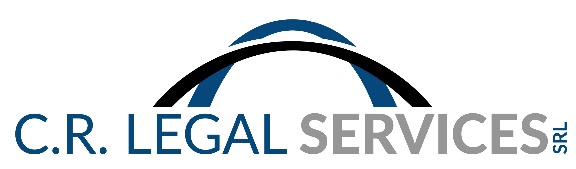 C.R.Legal Services S.r.l.L’azienda, da tempo presente nel Tecnopolo Tiburtino, ha un’esperienza ultraventennale nel recupero dei crediti di difficile esigibilità, sia in via stragiudiziale che giudiziale. Servizi e agevolazioniPer lo svolgimento dell’attività di recupero crediti stragiudiziale, alle aziende del Tecnopolo Roma e loro dipendenti e collaboratori verrà riservato un trattamento agevolato e richiesta una commissione solo sugli importi effettivamente recuperati. Tramite un team di legali specializzati, viene fornita assistenza anche per procedure di recupero crediti giudiziale, applicando i minimi tariffari.ContattoErnesto LoffredaC.R.Legal Services S.r.l. via Adriano Olivetti 24-26 00131 RomaTel. 06 43360970 info@cierresrl.netwww.cierresrl.net    crlegalservices@pec.it  